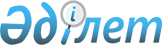 О внесении изменений в решение Шуского районного маслихата от 22 декабря 2016 года № 9-3 "О районном бюджете на 2017-2019 годы"Решение Шуского районного маслихата от 16 июня 2017 года № 14-2. Зарегистрировано Департаментом юстиции Жамбылской области 19 июня 2017 года № 3461
      Примечание РЦПИ.

      В тексте документа сохранена пунктуация и орфография оригинала.
      В соответствии со статьями 9, 109 Бюджетного Кодекса Республики Казахстан от 4 декабря 2008 года, статьи 6 Закона Республики Казахстан "О местном государственном управлении и самоуправлении в Республике Казахстан" от 23 января 2001 года и на основании решения Жамбылского областного маслихата от 05 июня 2017 года № 11-2 "О внесении изменений в решение Жамбылского областного маслихата от 09 декабря 2016 года № 7-3 "Об областном бюджете на 2017-2019 годы" (зарегистрировано в Реестре государственной регистрации нормативных правовых актов за 3450) районный маслихат РЕШИЛ:
      1. Внести в решение Шуского районного маслихата от 22 декабря 2016 года № 9-3 "О районном бюджете на 2017-2019 годы" (зарегистрировано в Реестре государственной регистрации нормативных правовых актов за № 3268, опубликовано в районной газете "Шуская долина-Шу өңірі" от 7 января 2017 года за № 2-4) следующие изменения: 
      в пункте 1: 
      в подпункте 1):
      цифры "13 062 522" заменить цифрами "13 377 394";
      цифры "6 763" заменить цифрами "67 712";
      цифры "12 485" заменить цифрами "76 435";
      цифры "10 496 030" заменить цифрами "10 686 003";
      в подпункте 2):
      цифры "13 412 664" заменить цифрами "13 727 536".
      Приложения 1 и 5 к указанному рещению изложить в новой редакции согласно приложениям 1 и 2 к настоящему решению
      2. Контроль за исполнением данного решения возложить на постоянную комиссию районного маслихата по экономике, финансов, бюджету, налогу, развитию местного самоуправления, природопользованию, промышленности, строительства, транспорта, связи, энергетики, развитии сельского хозяйства и предпринимательства и рассмотрению проектов договоров по закупу земельных участков и прочего недвижимого имущества. 
      3. Настоящее решение вступает в силу со дня государственной регистрации в органах юстиции и вводится в действие с 1 января 2017 года. Районный бюджет на 2017 год Перечень объема выделенных денежных средств по программе аппарат акима района в городе, города районного значения, поселка, села, сельского округа
      (тысяч тенге)
					© 2012. РГП на ПХВ «Институт законодательства и правовой информации Республики Казахстан» Министерства юстиции Республики Казахстан
				
      Председатель сессии 

Секретарь маслихата

      Д. Ахметов 

Е. Умралиев
Приложение 1 к решению
Шуского районного маслихата
от 16 июня 2017 года № 14-2Приложение 1 к решению
Шуского районного маслихата
от 22 декабря 2016 года № 9-3
Категория 
Категория 
Категория 
Категория 
Сумма (тысяч тенге)
Класс
Класс
Класс
Сумма (тысяч тенге)
Подкласс 
Подкласс 
Сумма (тысяч тенге)
Наименование 
Сумма (тысяч тенге)
1
2
3
4
5
1. Доходы
13377394
1
Налоговые поступления
2547244
01
Подоходный налог 
245098
2
Индивидуальный подоходный налог
245098
03
Социальный налог
217136
1
Социальный налог 
217136
04
Налоги на собственность
2022276
1
Налоги на имущество
1888526
3
Земельный налог
27500
4
Налог на транспортные средства
103000
5
Единый земельный налог
3250
05
Внутренние налоги на товары, работы и услуги
55326
2
Акцизы
12500
3
Поступления за использование природных и других ресурсов
19000
4
Сборы за ведение предпринимательской и профессиональной деятельности
22826
5
Налог на игорный бизнес
1000
08
Обязательные платежи, взимаемые за совершение юридически значимых действий и (или) выдачу документов уполномоченными на то государственными органами или должностными лицами 
7408
1
Государственная пошлина
7408
2
Неналоговые поступления
67712
06
Прочие неналоговые поступления
67712
1
Прочие неналоговые поступления
67712
3
Поступления от продажи основного капитала
76435
01
Продажа государственного имущества, закрепленного за государственными учреждениями
22000
1
Продажа государственного имущества, закрепленного за государственными учреждениями
22000
03
Продажа земли и нематериальных активов
54435
1
Продажа земли
52354
2
Продажа нематериальных активов
2081
4
Поступления трансфертов
10686003
02
Трансферты из вышестоящих органов государственного управления 
10686003
2
Трансферты из областного бюджета 
10686003
Функциональная группа 
Функциональная группа 
Функциональная группа 
Функциональная группа 
Сумма, тысяч тенге 
 Администратор бюджетных программ
 Администратор бюджетных программ
 Администратор бюджетных программ
 Администратор бюджетных программ
Сумма, тысяч тенге 
 Программа 
 Программа 
 Программа 
 Программа 
Сумма, тысяч тенге 
 Наименование
 Наименование
 Наименование
 Наименование
Сумма, тысяч тенге 
1
1
1
2
3
2. ЗАТРАТЫ
13727536
01
Государственные услуги общего характера
999333
112
Аппарат маслихата района (города областного значения)
45371
001
Услуги по обеспечению деятельности маслихата района (города областного значения)
33840
003
Капитальные расходы государственного органа 
11531
122
Аппарат акима района (города областного значения)
141849
001
Услуги по обеспечению деятельности акима района (города областного значения)
125349
003
Капитальные расходы государственного органа 
16500
123
Аппарат акима района в городе, города районного значения, поселка, села, сельского округа
433399
001
Услуги по обеспечению деятельности акима района в городе, города районного значения, поселка, села, сельскогоокруга
400897
022
Капитальные расходы государственного органа
32502
452
Отдел финансов района (города областного значения)
296082
001
Услуги по реализации государственной политики в области исполнения бюджета и управления коммунальной собственностью района (города областного значения)
35205
010
Приватизация, управление коммунальным имуществом, постприватизационная деятельность и регулирование споров, связанных с этим
600
018
Капитальные расходы государственного органа
9132
028
Приобретение имущества в коммунальную собственность
251145
453
Отдел экономики и бюджетного планирования района (города областного значения)
23463
001
Услуги по реализации государственной политики в области формирования и развития экономической политики, системы государственного планирования и управления района 
22701
004
Капитальные расходы государственного органа
762
458
Отдел жилищно-коммунального хозяйства, пассажирского транспорта и автомобильных дорог района (города областного значения)
46834
001
Услуги по реализации государственной политики на местном уровне в области жилищно-коммунального хозяйства, пассажирского транспорта и автомобильных дорог 
30334
013
Капитальные расходы государственного органа
16500
494
Отдел предпринимательства и промышленности района (города областного значения)
12335
001
Услуги по реализации государственной политики на местном уровне в области развития предпринимательства и промышленности 
11610
003
Капитальные расходы государственного органа
725
02
Оборона
7700
122
Аппарат акима района (города областного значения)
3700
005
Мероприятия в рамках исполнения всеобщей воинской обязанности
3700
122
Аппарат акима района (города областного значения)
4000
006
Капитальные расходы государственного органа 
1000
007
Мероприятия по профилактике и тушению степных пожаров районного (городского) масштаба, а также пожаров в населенных пунктах, в которых не созданы органы государственной противопожарной службы
3000
03
Общественный порядок, безопасность, правовая, судебная, уголовно-исполнительная деятельность
26017
458
Отдел жилищно-коммунального хозяйства, пассажирского транспорта и автомобильных дорог района (города областного значения)
26017
021
Обеспечение безопасности дорожного движения в населенных пунктах
26017
04
Образование
7542294
464
Отдел образования района (города областного значения)
1094008
009
Обеспечение деятельности организаций дошкольного воспитания и обучения
447971
040
Реализация государственного образовательного заказа в дошкольных организациях образования
646037
123
Аппарат акима района в городе, города районного значения, поселка, села, сельского округа
10341
005
Организация бесплатного подвоза учащихся до школы и обратно в сельской местности
10341
464
Отдел образования района (города областного значения)
5677133
003
Общеобразовательное обучение
5269771
006
Дополнительное образование для детей 
407362
465
Отдел физической культуры и спорта района (города областного значения)
144840
017
Дополнительное образование для детей и юношества по спорту
144840
466
Отдел архитектуры, градостроительства и строительства района (города областного значения)
152607
021
Строительство и реконструкция объектов начального, основного среднего и общего среднего образования
152607
464
Отдел образования района (города областного значения)
468365
001
Услуги по реализации государственной политики на местном уровне в области образования
44781
005
Приобретение и доставка учебников, учебно-методических комплексов для государственных учреждений образования района (города областного значения)
88060
007
Проведение школьных олимпиад, внешкольных мероприятий и конкурсов районного (городского) масштаба
3000
015
Ежемесячная выплата денежных средств опекунам (попечителям) на содержание ребенка-сироты (детей-сирот), и ребенка (детей), оставшегося без попечения родителей
33182
029
Обследование психического здоровья детей и подростков и оказание психолого-медико-педагогической консультативной помощи населению
16538
067
Капитальные расходы подведомственных государственных учреждений и организаций
277804
06
Социальная помощь и социальное обеспечение
718366
451
Отдел занятости и социальных программ района (города областного значения)
199429
005
Государственная адресная социальная помощь
12000
016
Государственные пособия на детей до 18 лет
135000
025
Внедрение обусловленной денежной помощи по проекту "Өрлеу"
52429
451
Отдел занятости и социальных программ района (города областного значения)
442779
002
Программа занятости
175380
004
Оказание социальной помощи на приобретение топлива специалистам здравоохранения, образования, социального обеспечения, культуры, спорта и ветеринарии в сельской местности в соответствии с законодательством Республики Казахстан
5421
006
Оказание жилищной помощи
14000
007
Социальная помощь отдельным категориям нуждающихся граждан по решениям местных представительных органов
32423
010
Материальное обеспечение детей-инвалидов, воспитывающихся и обучающихся на дому
6170
014
Оказание социальной помощи нуждающимся гражданам на дому
79010
017
Обеспечение нуждающихся инвалидов обязательными гигиеническими средствами и предоставление услуг специалистами жестового языка, индивидуальными помощниками в соответствии с индивидуальной программой реабилитации инвалида
90000
023
Обеспечение деятельности центров занятости населения
40375
451
Отдел занятости и социальных программ района (города областного значения)
76158
001
Услуги по реализации государственной политики на местном уровне в области обеспечения занятости и реализации социальных программ для населения
38985
011
Оплата услуг по зачислению, выплате и доставке пособий и других социальных выплат
2513
021
Капитальные расходы государственного органа
1000
050
Реализация Плана мероприятий по обеспечению прав и улучшению качества жизни инвалидов в Республике Казахстан на 2012 – 2018 годы
32836
067
Капитальные расходы подведомственных государственных учреждений и организаций
824
07
Жилищно-коммунальное хозяйство
2383494
458
Отдел жилищно-коммунального хозяйства, пассажирского транспорта и автомобильных дорог района (города областного значения
30000
031
Изготовление технических паспортов на объекты кондоминиумов
500
033
Проектирование, развитие и (или) обустройство инженерно-коммуникационной инфраструктуры
29500
464
Отдел образования района (города областного значения)
387277
026
Ремонт объектов городов и сельских населенных пунктов в рамках Программы развития продуктивной занятости и массового предпринимательства
387277
466
Отдел архитектуры, градостроительства и строительства района (города областного значения)
587702
003
Проектирование и (или) строительство, реконструкция жилья коммунального жилищного фонда
100000
004
Проектирование, развитие и (или) обустройство инженерно-коммуникационной инфраструктуры
487702
479
Отдел жилищной инспекции района (города областного значения)
9280
001
Услуги по реализации государственной политики на местном уровне в области жилищного фонда
9017
005
Капитальные расходы государственного органа 
263
458
Отдел жилищно-коммунального хозяйства, пассажирского транспорта и автомобильных дорог района (города областного значения)
725584
011
Обеспечение бесперебойного теплоснабжения малых городов
65801
012
Функционирование системы водоснабжения и водоотведения
75200
026
Организация эксплуатации тепловых сетей, находящихся в коммунальной собственности районов (городов областного значения)
34000
058
Развитие системы водоснабжения и водоотведения в сельских населенных пунктах
550583
466
Отдел архитектуры, градостроительства и строительства района (города областного значения)
246254
058
Развитие системы водоснабжения и водоотведения в сельских населенных пунктах 
246254
123
Аппарат акима района в городе, города районного значения, поселка, села, сельского округа
24805
008
Освещение улиц населенных пунктов
22095
009
Обеспечение санитарии населенных пунктов
2710
458
Отдел жилищно-коммунального хозяйства, пассажирского транспорта и автомобильных дорог района (города областного значения)
372592
015
Освещение улиц в населенных пунктах
73813
016
Обеспечение санитарии населенных пунктов
150579
017
Содержание мест захоронений и захоронение безродных
500
018
Благоустройство и озеленение населенных пунктов
147700
08
Культура, спорт, туризм и информационное пространство
634128
455
Отдел культуры и развития языков района (города областного значения)
321967
003
Поддержка культурно-досуговой работы
321967
466
Отдел архитектуры, градостроительства и строительства района (города областного значения)
50000
011
Развитие объектов культуры
50000
465
Отдел физической культуры и спорта района (города областного значения)
19909
001
Услуги по реализации государственной политики на местном уровне в сфере физической культуры и спорта
11056
004
Капитальные расходы государственного органа
225
006
Проведение спортивных соревнований на районном (города областного значения) уровне
2610
007
Подготовка и участие членов сборных команд района (города областного значения) по различным видам спорта на областных спортивных соревнованиях
6018
455
Отдел культуры и развития языков района (города областного значения)
92851
006
Функционирование районных (городских) библиотек
91851
007
Развитие государственного языка и других языков народа Казахстана
1000
456
Отдел внутренней политики района (города областного значения)
37378
002
Услуги по проведению государственной информационной политики 
37378
455
Отдел культуры и развития языков района (города областного значения)
19499
001
Услуги по реализации государственной политики на местном уровне в области развития языков и культуры
10999
010
Капитальные расходы государственного органа
5000
032
Капитальные расходы подведомственных государственных учреждений и организаций
3500
456
Отдел внутренней политики района (города областного значения)
92524
001
Услуги по реализации государственной политики на местном уровне в области информации, укрепления государственности и формирования социального оптимизма граждан
27890
003
Реализация мероприятий в сфере молодежной политики
51134
006
Капитальные расходы государственного органа
2000
032
Капитальные расходы подведомственных государственных учреждений и организаций
11500
10
Сельское, водное, лесное, рыбное хозяйство, особо охраняемые природные территории, охрана окружающей среды и животного мира, земельные отношения
320687
462
Отдел сельского хозяйства района (города областного значения)
18411
001
Услуги по реализации государственной политики на местном уровне в сфере сельского хозяйства 
17483
006
Капитальные расходы государственного органа
928
473
Отдел ветеринарии района (города областного значения)
260970
001
Услуги по реализации государственной политики на местном уровне в сфере ветеринарии
27930
003
Капитальные расходы государственного органа 
28536
005
Обеспечение функционирования скотомогильников (биотермических ям)
4500
006
Организация санитарного убоя больных животных
2810
007
Организация отлова и уничтожения бродячих собак и кошек
3000
008
Возмещение владельцам стоимости изымаемых и уничтожаемых больных животных, продуктов и сырья животного происхождения
3089
009
Проведение ветеринарных мероприятий по энзоотическим болезням животных
3424
010
Проведение мероприятий по идентификации сельскохозяйственных животных
5056
011
Проведение противоэпизоотических мероприятий
182625
463
Отдел земельных отношений района (города областного значения)
18432
001
Услуги по реализации государственной политики в области регулирования земельных отношений на территории района (города областного значения)
13732
004
Организация работ по зонированию земель
4200
007
Капитальные расходы государственного органа
500
462
Отдел сельского хозяйства района (города областного значения)
22874
099
Реализация мер по оказанию социальной поддержки специалистов
22874
11
Промышленность, архитектурная, градостроительная и строительная деятельность
32195
466
Отдел архитектуры, градостроительства и строительства района (города областного значения)
32195
001
Услуги по реализации государственной политики в области строительства, улучшения архитектурного облика городов, районов и населенных пунктов области и обеспечению рационального и эффективного градостроительного освоения территории района (города областного значения)
22241
013
Разработка схем градостроительного развития территории района, генеральных планов городов районного (областного) значения, поселков и иных сельских населенных пунктов
8780
015
Капитальные расходы государственного органа 
1174
12
Транспорт и коммуникации
730073
123
Аппарат акима района в городе, города значения, поселка, села, сельского округа
6400
013
Обеспечение функционирования автомобильных дорог в городах районного значения, поселках, селах, сельских округах
6400
458
Отдел жилищно-коммунального хозяйства, пассажирского транспорта и автомобильных дорог района (города областного значения)
673673
023
Обеспечение функционирования автомобильных дорог
673673
458
Отдел жилищно-коммунального хозяйства, пассажирского транспорта и автомобильных дорог района (города областного значения)
50000
037
Субсидирование пассажирских перевозок по социально значимым городским (сельским), пригородным и внутрирайонным сообщениям
50000
13
Прочие
126831
123
Аппарат акима района в городе, города районного значения, поселка, села, сельского округа
59328
040
Реализация мер по содействию экономическому развитию регионов в рамках Программы развития регионов до 2020
59328
452
Отдел финансов района (города областного значения)
35000
012
Резерв местного исполнительного органа района (города областного значения) 
35000
465
Отдел физической культуры и спорта района (города областного значения)
32503
096
Выполнение государственных обязательств по проектам государственно-частного партнерства
32503
15
Трансферты
206418
452
Отдел финансов района (города областного значения)
206418
006
Возврат неиспользованных (недоиспользованных) целевых трансфертов
4065
051 
Трансферты органам местного самоуправления
172033
052
Возврат сумм неиспользованных (недоиспользованных) целевых трансфертов на развитие, выделенных в истекшем финансовом году, разрешенных доиспользовать по решению Правительства Республики Казахстан
22073
054
Возврат сумм неиспользованных (недоиспользованных) целевых трансфертов, выделенных из республиканского бюджета за счет целевого трансферта из Национального фонда Республики Казахстан
8247
3. Чистое бюджетное кредитование
364028
Бюджетные кредиты
385810
7
Жилищно-коммунальное хозяйство
280301
458
Отдел жилищно-коммунального хозяйства, пассажирского транспорта и автомобильных дорог района (города областного значения)
280301
053
Кредитование на реконструкцию и строительство систем тепло-водоснабжения и водоотведения
280301
10
Сельское, водное, лесное, рыбное хозяйство, особо охраняемые природные территории, охрана окружающей среды и животного мира, земельные отношения
105509
462
Отдел сельского хозяйства района (города областного значения)
105509
008
Бюджетные кредиты для реализации мер социальной поддержки специалистов
105509
Категория

 Класс
Категория

 Класс
Категория

 Класс
Наименование 
Сумма, тысяч тенге 
 Подкласс 
 Подкласс 
 Подкласс 
 Подкласс 
Сумма, тысяч тенге 
1
1
1
2
3
5
Погашение бюджетных кредитов
21782
01
Погашение бюджетных кредитов 
21782
1
Погашение бюджетных кредитов, выданных из государственного бюджета
21782
Функциональная группа 

 Администратор бюджетных программ

 Программа 

 Наименование
Функциональная группа 

 Администратор бюджетных программ

 Программа 

 Наименование
Функциональная группа 

 Администратор бюджетных программ

 Программа 

 Наименование
Функциональная группа 

 Администратор бюджетных программ

 Программа 

 Наименование
Сумма, тысяч тенге 
1
1
1
2
3
4. Сальдо по операциям с финансовыми активами
0
Приобретение финансовых активов
0
13
Прочие
0
Функциональная группа 

 Администратор бюджетных программ

 Программа 

 Наименование
Функциональная группа 

 Администратор бюджетных программ

 Программа 

 Наименование
Функциональная группа 

 Администратор бюджетных программ

 Программа 

 Наименование
Функциональная группа 

 Администратор бюджетных программ

 Программа 

 Наименование
Сумма, тысяч тенге 
1
1
1
2
3
5. ДЕФИЦИТ (ПРОФИЦИТ) БЮДЖЕТА
-714170
6. ФИНАНСИРОВАНИЕ ДЕФИЦИТА (ИСПОЛЬЗОВАНИЕ ПРОФИЦИТА) БЮДЖЕТА
714170
Категория

 Класс
Категория

 Класс
Категория

 Класс
Наименование 
Сумма, тысяч тенге 
 Подкласс 
 Подкласс 
 Подкласс 
 Подкласс 
Сумма, тысяч тенге 
1
1
1
2
3
7
Поступления займов
385810
01
Внутренние государственные займы
385810
2
Договоры займа
385810
Функциональная группа 

 Администратор бюджетных программ

 Программа 

 Наименование
Функциональная группа 

 Администратор бюджетных программ

 Программа 

 Наименование
Функциональная группа 

 Администратор бюджетных программ

 Программа 

 Наименование
Функциональная группа 

 Администратор бюджетных программ

 Программа 

 Наименование
Сумма, тысяч тенге 
1
1
1
2
3
16
Погашение займов
21782
452
Отдел финансов района (города областного значения)
21782
008
Погашение долга местного исполнительного органа перед вышестоящим бюджетом
21782
08
Используемые остатки бюджетных средств
350 142Приложение 2 к решению
Шуского районного маслихата
от 16 июня 2017 года № 14-2 Приложение 5 к решению
Шуского районного маслихата
от 22 декабря 2016 года № 9-3
Наименование
001

Услуги по обеспечению деятельности акима города районного значения, поселка, села, сельского округа
005

Организация бесплатного подвоза учащихся до школы и обратно в сельской местности
008

Освещение улиц населенных пунктов
009

Обесgечение санитарии населенных пунктов
013 

Обеспечение функционирования автомобильных дорог в городах районного значения, поселках, селах, сельских округах
022 Капитальные расходы государственного органа
040 

Реализация мер по содействию экономическому развитию регионов в рамках Программы "Развитие регионов
1
Государственное коммунальное учреждение "Аппарат акима Бирликустемского сельского округа"
20268
1000
6400
770
2192
2
Государственное коммунальное учреждение "Аппарат акима Дулатского сельского округа"
15310
1064
277
100
549
1432
3
Государственное коммунальное учреждение "Аппарат акима Берликского сельского округа"
18542
1200
200
1076
3953
4
Государственное коммунальное учреждение 

"Аппарат акима Жанакогамского сельского округа"
16662
1483
600
200
749
2465
5
Государственное коммунальное учреждение "Аппарат 

акима города Шу"
53461
2145
4054
6
Государственное коммунальное учреждение "Аппарат акима Толебийского сельского округа"
36721
4853
18261
7
Государственное коммунальное учреждение "Аппарат акима Тасоткельского сельского округа"
15854
1675
800
200
849
1174
8
Государственное коммунальное учреждение "Аппарат акима Алгинского сельского округа"
21248
2000
3048
3075
9
Государственное коммунальное учреждение

"Аппарат акима Ески Шуского сельскогоокруга
18925
1524
4500
300
1179
3273
10
Государственное коммунальное учреждение "Аппарат акима Корагатинского сельского округа"
18995
1557
500
100
849
2755
11
Государственное коммунальное учреждение "Аппарат акима аула Конаева"
27700
1600
1332
5278
12
Государственное коммунальное учреждение "Аппарат акима села Далакайнар"
15858
893
500
3993
1354
13
Государственное коммунальное учреждение "Аппарат акима Коккайнарского сельского округа"
16040
200
200
549
1642
14
Государственное коммунальное учреждение "Аппарат акима Шокпарского сельского округа"
17577
950
200
4749
3025
15
Государственное коммунальное учреждение "Аппарат акима Актобинского сельского округа"
15945
800
300
749
1194
16
Государственное коммунальное учреждение "Аппарат акима Балуан Шолакского сельского округа"
16362
600
100
549
1703
17
Государственное коммунальное учреждение "Аппарат акима Аксуского сельского округа"
17545
800
210
817
2648
18
Государственное коммунальное учреждение "Аппарат акима Ондириского сельского округа"
19514
1000
200
679
1491
19
Государственное коммунальное учреждение "Аппарат акима Жанажолского сельского округа"
18370
4768
400
1109
2413
Итого
400897
10341
22095
2710
6400
32502
59328